7. razredslovenščina7. A RAZREDUčenci, v naslednjih urah bomo skupaj preko video vsebin in video učnih ur utrjevali stavčne člene, hkrati pa nas čaka obravnava nekaj umetnostih besedil pri književnosti.Brali, analizirali in poustvarjali boste z naslednjimi besedili:Prežihov Voranc: Potolčeni kramohBorut Gombač: Rumena in modra nogavicaLeopold Suhodolčan: Narobe stvari v mestu PetpediDaniel Pennac: Pasje življenjeV tem tednu boste v zvezku poiskali in ponovili naslednje pojme:umetnostno besedilo,književne zvrsti – pesništvo, pripovedništvo, dramatika,avtorsko/umetno in ljudsko besedilo,pravljica,pripovedka,basen.To so pojmi, ki jih že dobro poznate. Ne pozabite nanje.Čakajo pa vas tudi novi izzivi. Spoznali boste pomembnega slovenskega pisatelja Lovra Kuharja, ki je deloval tudi pod psevdonimom Prežihov Voranc. Ogromno podatkov o njem najdete na spletu, zagotovo pa ste že kdaj slišali zanj. Nekateri ste brali njegovo delo Solzice, se še spomnite?Za začetek je vaša naloga, da v zvezek napišete naslov PREŽIHOV VORANC.Prepišete naslednje podatke o avtorju.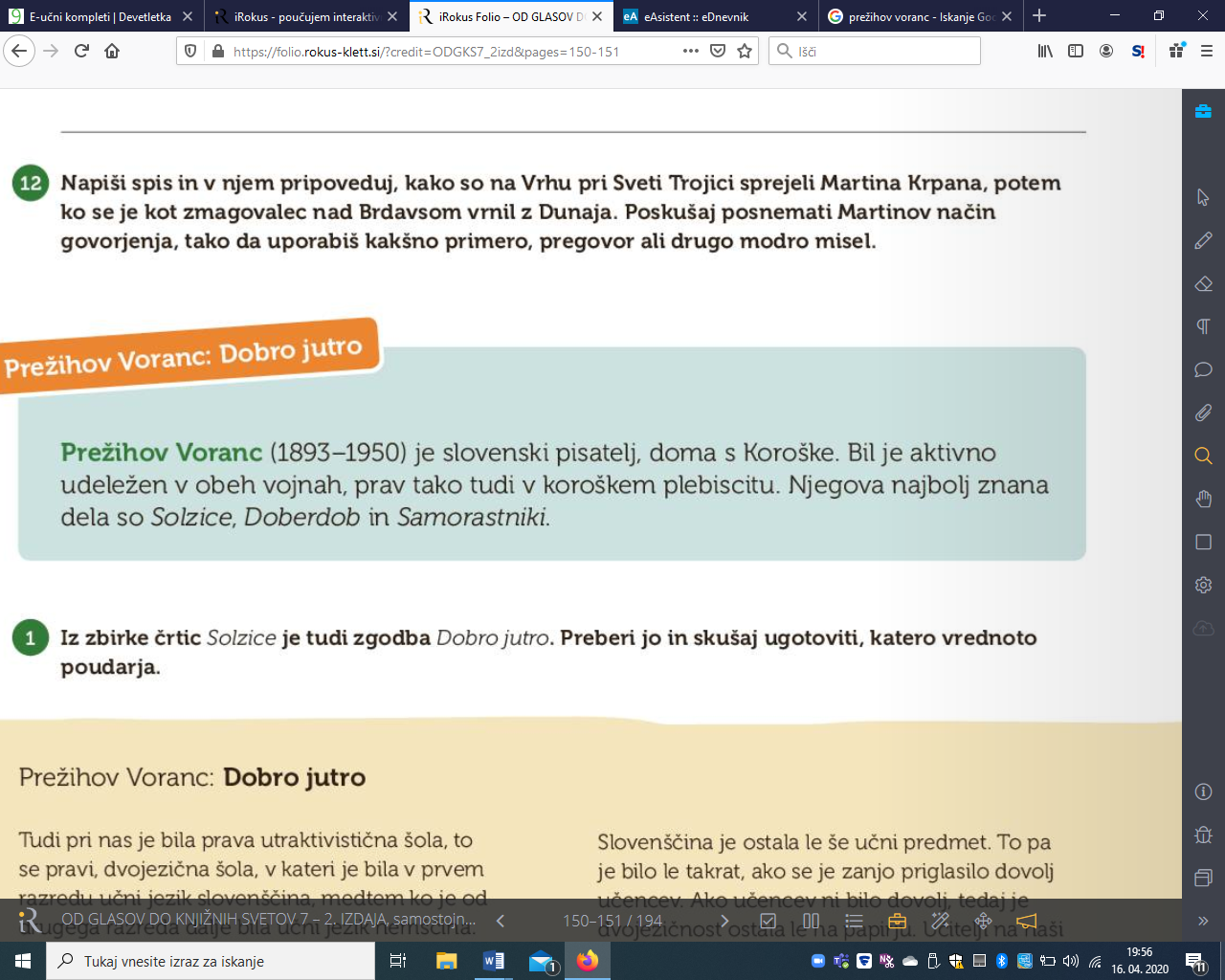 Za vse bolj radovedne je več podatkov o avtorju na voljo na spletni strani:https://www.mgl.si/assets/Uploads/GL-Lovro-Kuhar-Prezihov-Voranc.pdfVeč podatkov je na voljo tudi v berilih na strani 134.Prav na tej strani pa se nahaja tudi besedilo Potolčeni kramoh, ki ga najprej tiho, nato pa še glasno preberete. Ob branju si pomagaj s slovarčkom besed ob strani, morda pa ti lahko pomagajo starši, babica, dedek. Le povprašaj jih ali pa jim kar preberi besedilo. Radi mu bodo prisluhnili in s tabo poklepetali o vsebini.Po prebranem besedilu v zvezek za slovenščino napiši naslov Prežihov Voranc: Potolčeni Kramoh.Spodaj zabeleži naslednje podatke:Potolčeni kramoh je glavni lik v istoimenski črtici iz zbirke Solzice, ki jo je napisal Prežihov Voranc. Prvič je bila natisnjena leta 1949 in je prevedena v devet jezikov. Namenil jo je predvsem otrokom, ki so bili zaradi socialnih razmer prisiljeni v prezgodnje delo, ter so bili zaradi tega prikrajšani za otroštvo. Črtica je oblika zelo kratke pripovedi. Je zelo kratka, osebno obarvana zgodba. Navadno je brez prave zgodbe. Z njo nam pisatelj zgoščeno prikaže 1 dogodek, drobno doživetje, oriše človekovo čustveno razpoloženje ali le bežen vtis očem.Glavni literarni lik je Potolčeni kramoh, droben deček z belimi lasmi, belimi obrvmi, belo kožo in velikokrat oblečen v belo. Zaradi svojega izgleda je večkrat tarča posmeha. Je sirota in v zaporu pri bogatem kmetu. Beseda kramoh pomeni nekaj posmehljivega, žaljivega, tujega, nekaj kar bi utegnilo biti s hudobnim duhom. Beseda potolčeni pa kaže na njegovo majhnost in zgrbljenost. Zaradi svoje vzgoje in pomanjkanja samozavesti se ni sposoben besedno ubraniti pred zmerljivkami, zato se brani s tepežem. Boji se le Voranca, vsem ostalim pa se lahko zoperstavi.Drugi literarni lik, ki se pojavi v črtici, je pripovedovalec sam. Kot vsi ostali otroci, tudi on uporablja zmerljivke in žaljivke. Ob spoznanju, da je dečka prizadel, preneha s tovrstnimi dejanji. Domača naloga:Opišite dečka, ki se ga pisatelj spominja v tej črtici, in pri tem pomislite, ali ste tudi vi že kdaj doživeli posmeh pri svojih vrstnikih. Ob kateri priložnosti se je to zgodilo in kako ste se ob tem počutili? Napiši zaokroženo besedilo.7. b 1.–4. ure: Zaimki (navodila so v prilogi).V torek, 21. 4., ob 9. uri, bomo izvedli pouk v aplikaciji Teams. (Zaimki). matematikaPozdravljeni učenci!Sedaj najdeš vse gradivo za matematiko tudi v  e-učilnici, do katere dostopaš preko spletne strani https://ucilnice.arnes.si/course/view.php?id=16759.Naloge, ki  jih naredite, poslikajte in mi jih pošljite na naslov: matematika.ferda.vesela@gmail.comUra (ponedeljek)7. a – v zvezek reši učni list 7r_racunanje_z_ulomki_vaja.pdf. Rešitve skupaj s postopkom,  mi pošlji na e-naslov.7. b - Špela se preizkusiV zvezek na  novo stran reši ŠPELA SE PREIZKUSI, str. 154Ko pošlješ rešene naloge, jih bom popravila in ti pošljem povratno informacijo, skupaj z rešitvami.Ura: Načrtovanje štirikotnikov – utrjevanje znanjaV zvezek reši naloge in mi jih do srede, 22. 4. 2020 pošlji na elektronsko pošto. Jaz ti bom, v najkrajšem možnem času, podala povratno informacijo, skupaj z rešitvami. Pri načrtovalnih nalogah se drži postopka:Zapiši kateri štirikotnik načrtuješIzpiši podatkeNariši skico danega štirikotnika in obkroži podane podatkeNačrtaj dani štirikotnik in označi oglišča ter straniceNALOGEIzračunaj vse notranje in zunanje kote štirikotnika, če veš, da je =80, 1 = 70 in  = 110. Obvezno si pomagaj s skico. 2. Načrtaj štirikotnik s podatki:a.) Splošni štirikotnik: b = 3 cm, c = 6 cm, d= 4 cm,  = 105 in  = 120.b.) Paralelogram: b = 4 cm, f = 6 cm,  = 105.c.) Romb: e = 6 cm in f = 4 cm.d.) Trapez: c = 4 cm, v = 4 cm,  = 105 cm in  = 120.e.) Enakokraki trapez: a = 6 cm, v = 3 cm in  = 60. *Očrtaj mu krožnico.g.) Deltoid: b = 3 cm, d = 5 cm in e = 4 cm.Ura: Poprava V zvezek narediš popravo Špela se preizkusi in popravo načrtovanja štirikotnikov.Popravo mi pošlješ na e-naslov do petka, 24. 4. 2020Ura: Videokonferenca – lastnosti štirikotnikovV petek, 24. 4. 2020, bomo izvedli videokonferenco. Skupaj bomo ponovili lastnosti štirikotnikov, vi mi boste lahko zastavili kakšno vprašanje. O terminu  videkonference boste pravočasno obveščeni. DODATNI POUK MATEMATIKE: Evropski matematični kenguru je prestavljen za nedoločen čas. Da bi vam čas do tekmovanja hitreje minil, se učenci na tekmovanje lahko pripravljate preko spleta. Spletna stran:
https://www.dmfa.si/Tekmovanja/Kenguru/SpletnoTekmovanje.aspx
Izberite tekmovalno skupino in veselo reševanje vam želim.Napotki: Pri drugi nalogi prepiši izjave, za vsako določi ali je pravilna ali napačna.Pri načrtovanju štirikotnikov ne pozabi na skico, obkrožiš podatke itd.Pri 5. nalogi načrtanemu štirikotniku očrtaj krožnico (simetrala stranic)6, 8 in 9b  naloge so zahtevnejše. Poskušaj jih rešiti.DODATNI POUK MATEMATIKE: Evropski matematični kenguru je prestavljen za nedoločen čas. Da bi vam čas do tekmovanja hitreje minil, se učenci na tekmovanje lahko pripravljate preko spleta. Spletna stran:
https://www.dmfa.si/Tekmovanja/Kenguru/SpletnoTekmovanje.aspx
Izberite tekmovalno skupino in veselo reševanje vam želim.tuji jezikPozdravljen/a! Za ta teden te čakajo naslednji izzivi:1.ura It is time to play Scrabble! V priponki TJA_7_w6 (str.1) boš našel/našla učni list s črkami. Sledi navodilom in se preizkusi v sestavljanju angleških besed. Upam, da boste našli čim več besed  (Učnega lista ni potrebno natisniti, lahko rešujete v zvezek2.ura Reši UČ str. 66 – Revision, rešitve NUJNO zapisuj v zvezek. Pri 4.nalogi prepiši CELE stavke. 3.ura Na spletni strani (klikni tukaj ) reši učni list preverjanja stopnjevanja pridevnikov. Prosila bi, da ne uporabljaš učbenika, delovnega zvezka ali zvezka. Le tako boš zagotovo vedel/vedela, če snov razumeš ali pa potrebuješ več utrjevanja. Ko učni list rešiš, klikni finish! Nato pritisni desno možnost (EMAIL MY ANSWERS TO MY TEACHER) in vpiši svoje ime, razred, TJA in moj email naslov: amela.abdijanovic@osferdavesela.si  Nato klikni SEND.  Thank you   4.ura V priponki TJA_7_w6 (str.2) imaš razglednico, na kateri pa manjkajo besede. Dopolni besedilo z besedami v okvirčkih. Lahko rešitve zapišeš v zvezek.Well done, have a nice week likovna umetnostOBLIKOVANJE FIGURENavodila glej v prilogi: LUM_7_figuraglasbena umetnostG. F. HändelGlej priponkogeografijašolska ura: Severna Evropa – ponavljanje in utrjevanjeuporaba učbenika, zvezka in atlasazapis v zvezekreševanje nalog v delovnem zvezkusodelovanje v Teams spletni učilnicišolska ura: Zahodna in Severna Evropa: preverjanje znanjapreverjanje znanja (kviz) v Teams učilnici Geografija 7. razred (četrtek, 23. 4. 2020)Vsa podrobna navodila ter zapise za v zvezek najdete pod to preglednico, v Wordovi datoteki Geografija_7r_6_teden.zgodovinaUra: Odgovorite na prvi del vprašanj.Ura: Odgovorite na drugi del vprašanj. Odgovore mi pošljite!domovinska in državljanska kultura in etikašolska ura: Kršenje in varovanje človekovih pravic, ponavljanje in utrjevanje uporaba učbenikauporaba spletnih gradivzapis v zvezekutrjevanje znanjasodelovanje v Teams spletni učilniciVsa podrobna navodila ter zapise za v zvezek najdete pod to preglednico, v Wordovi datoteki DKE_7r_6_teden.naravoslovjeV prejšnjem tednu ste izdelali model ribe. S tem smo se učili natančnosti opazovanja, kar vam bo zelo prav prišlo pri nalogi, ki jo bom ocenjevala.Najprej ste izbrali okolje, kjer riba živi in nato ocenili ali je dobra ali slaba plavalka.Dobre plavalke imajo OZKE STRANSKE PLAVUTI; OZKO, GLOBOKO RAZCEPLJENO REPNO PLAVUT; TELO VALJASTE OBLIKE, KI JE SPREDAJ IN ZADAJ ZAŠILJENO.Slabe plavalke pa imajo VELIKE IN ŠIROKE STRANSKE PLAVUTI.Ste bili pozorni na te detajle?  Ekosistem: MORJE (naslov imate že napisan v zvezku)Kot vidite sta opazovanje in natančnost dve ključni stvari v naravoslovju. MOJA MORSKA ŽIVAL (podnaslov v zvezku)V tem tednu izberite katerokoli morsko žival, ki jo boste preučevali in za to dobili tudi oceno.Oblikovali boste referat (navodila še dobite) in izdelali žival iz odpadnega materiala.Do 6. maja 2020 imate čas, da IZDELATE ŽIVAL IZ ODPADNEGA MATERIALA (bodite natančni, ne pozabite na nobeno malenkost), jo POSLIKATE in mi jo pošljete na moj e-mail.Kriteriji za ocenjevanje (če se spomnite smo jih skupaj oblikovali pri izdelovanju celice; malo sem jih morala prilagodit): IZGLED (pravilna oblika, velikost, detajli, natančnost (barvanje, lepljenje), ZUNANJA ZGRADBA (ustrezna zunanja zgradba), IZVIRNOST (izbira materiala, ustreznost materiala). P.S: Dragi učenci. Bližajo se počitnice. Izkoristite jih.                                                                                                             Sabina Rozinatehnika in tehnologija7. a B skupina Električni krogNa povezavi https://fizikalne.simulacije.si/2015/10/31/enosmerni-elektricni-krog/se boste naučili vezati žarnico, baterijo in stikalo v električni krog. Spoznali boste, kdaj električni tok teče in ugotovili vlogo stikala v električnem krogu.V predstavitvi powerPoint najdete vsa potrebna navodila. Najprej si oglejte potek, potem pa pričnite s praktičnim delom. Sporočite, kako vam je šlo.7. b B skupinaPonovite učno snov prejšnje ure.(Kdaj teče električni tok? Kaj sestavlja preprost električni krog? Shema električnega kroga. Viri napetosti.)Vzporedna in zaporedna vezavaPreberite in preglejte Powerpoint v prilogi. Novo snov  (naslov zgoraj) natančno preberite, preglejte slike.  Veliko snovi je samo kot informacija. Ključne pojme zapišite v zvezek (vzporedna in zaporedna vezava, stikalo). Ponovite ključne pojme. športGlej prilogo.ŠPORT 7. a ura: Atletika: VISOKI START IN TEK NA 1000m:Ogrej se z lahkotnim tekom in gimnastičnimi vajami(kot v šoli).Oglej si: http://didaktikasporta.splet.arnes.si/padajoci-start-2/.Ponovi vajo vsaj 5x. Za zaključek opravi streching  vsaj 7 različnih vaj, ki si jih oglej tukaj: file:///C:/Users/Oven/Downloads/30.3.%20ATL%20-%20Vaje%20ogrevanja%20sklop%201.pdf.ura :ŠPORTNO VZGOJNI KARTON-ŠVK:Poskušali boste v prilagojenih pogojih- doma izboljšati svoje gibalne sposobnosti, ki jih merimo na testiranju za ŠVK (moč, hitrost, vzdržljivost, gibljivost, koordinacijo).OGREVANJE: sproščen tek na mestu oz. zunaj vsaj 5min.Gimnastične vaje za raztezanje in vaje za moč(kot v šoli).GLAVNI DEL: dotikanje mize z boljšo roko 20s, čim hitreje, skok v daljino z mesta 5x,poligon nazaj (hodiš vzvratno po vseh štirih, čim hitreje brez ovir, 10m),dvigovanje trupa (30s čim hitreje),predklon (noge skupaj, kolena iztegni in se z dlanmi dotakni tal),vesa ( drži plank/dilo) 3x 30s ali delaj skledce 3x20,tek na 60m (izmeri si razdaljo s koraki ali telefonom in odteci čim hitreje.Vse vaje ponovi v dveh serijah.ZAKLJUČEK: naredi počasen tek v hojo in  streching, da te ne bojo bolele mišice.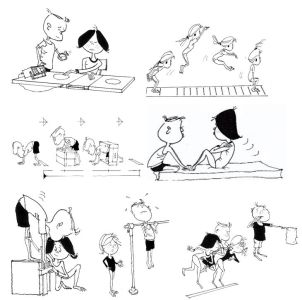 Pošlji mi kakšno fotografijo ali video, kako vadiš (karla.oven@osferdavesela.si).izbirni predmetnemščina Sledi PPT-predstavitvi: https://drive.google.com/file/d/1WslRkQN9QQrt_lI2j4hSnd2Rit68jZ1R/view?usp=sharing IP – ŠAH 2 (7., 8., 9.r. )Oglej si nekaj otvoritev za začetnika. Nauči se jih in jih uporabi v igri z nasprotnikom.https://www.chess.com/sl/article/view/najboljse-sahovske-otvoritve-za-zacetnike.Pošlji mi kakšno fotografijo ali video, kako vadiš (karla.oven@osferdavesela.si).izbirni predmetIP  MATEMATIČNA DELAVNICAMatematični problemiPoskušaj ugotoviti rešitev.NalogaNalogaČe si ugotovila rešitev, mi jo pošlji na e-poštni naslovmatematika.ferda.vesela@gmail.com.izbirni predmetOGLIzdelek po lastni zamisliIz materiala/odpadnega lesa, ki ga najdete doma (polena, stare deske, letve, lesene gajbice, lesene palice …) izdelajte izdelek po lastni zamisli. Delovne operacije (žaganje, vrtanje) izvajate le pod nadzorom starejših. Brusite, če je potrebno, le ročno.Delo si organizirajte. Časa imate dovolj. Ni nujno, da delate po urniku.Pogovorite se s starši o nalogi.Poiščite material, načrtujte idejo.S starši se dogovorite, kje boste lahko nalogo varno opravili. Zaščitite delovni prostor. Počistite za seboj.Dele lahko med seboj zbijete, zlepite, vijačite …Varnost: Pazite na svojo varnost in varnost bližnjih.Fotografirajte svoj izdelek in ga pošljite na moj e-naslov. 